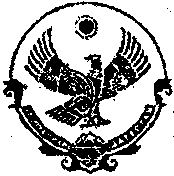 РЕСПУБЛИКА  ДАГЕСТАН  муниципальное  образование   «Бабаюртовский  район»Собрание депутатов муниципального районас. Бабаюрт  ул. Ленина  №29                                                                                            тел (87247)  2-13-31  факс 2-13-31Решение  28 июня    2017 года                                                                № 156   -6РС  О внесении изменений и дополнений в районный бюджет муниципального района  «Бабаюртовский район» 2017 года	Руководствуясь статьей 61 Положения о бюджетном процессе в МО «Бабаюртовский район» Республики Дагестан», Собрание депутатов муниципального района решает:	1.Уменьшить расходы администрации муниципального района: Раздел 01 11 9900020020 – 300,0 тыс. рублей.	2.Увеличить расходы администрации сельского поселения «сельсовет «Новокосинский»:Раздел 140.001.2610160030. 511. 251 – 300,0 тыс. рублей	3. Настоящее Решение направить Главе муниципального района для подписания и обнародования.	4. Настоящее Решение вступает в силу со дня его подписания.Председатель Собрания депутатов 					А.А.Акмурзаев муниципального района			Глава муниципального района 						Э.Г.Карагишиев